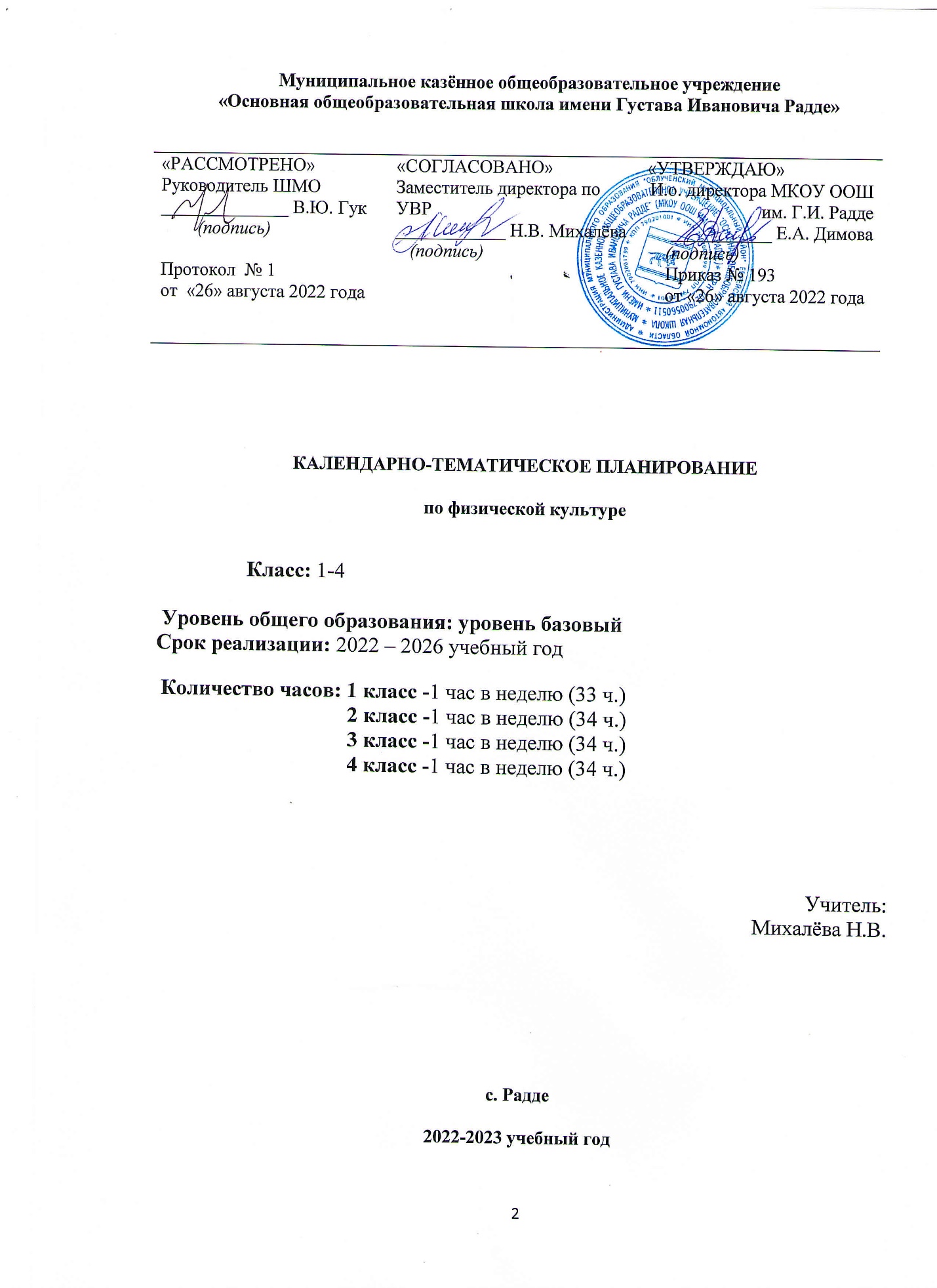 Календарно-тематическое планирование «Физическая культура» 4 класс№урокаСодержание (разделы, темы)К-во час.Дата проведенияДата проведенияОсновные виды учебной  деятельности (УУД)Материально -техническое оснащениеДомашние задания№урокаСодержание (разделы, темы)К-во час. планфактОсновные виды учебной  деятельности (УУД)Материально -техническое оснащениеДомашние задания   1Знания  о  физической  культуреЗнания о Всероссийском физкультурно-спортивном комплексе «Готов к труду и обороне» (ГТО).Правила предупреждения травматизма во время занятий физическими упражнениями: организация мест занятий, подбор одежды, обуви и инвентаря.Легкоатлетические эстафеты.11Определять ситуации, требующие применения правил предупреждения травматизма.  Скакалки, мячи, обручиГл. 1,Стр. 8-13Прыжки на скакалкеФизическое совершенствование   2Лёгкая  атлетикаТ/Б. Бег с ускорением 30 м. Высокий старт 10-15 м.  Прыжки на скакалке. «Встречная эстафета ».181Описывать технику беговых упражнений.СкакалкиГл. 1,Стр. 75-78Прыжки на скакалке3Бег с ускорением 30 м. .(ГТО).  Высокий старт 10-15 м. Прыжки на скакалке.Легкоатлетические эстафеты.1Осваивать  технику бега различными способами и прыжков на скакалке.Скакалки, фишкиГл. 2,Стр. 92У.Г.1 комплекс Стр.112 .4Бег с ускорением. Челночный бег 3x10. Прыжки в длину с места. Прыжки на скакалке.   Игра «Третий лишний», «Салки».1Демонстрировать прыжки на скакалке. Осваивать  технику бега различными способами и прыжка в длину. Скакалки, фишкиГл. 2,Стр. 92-95 Многоскоки.5К\У - Бег с ускорением 30м.(ГТО). Челночный бег 3x10. Прыжки в длину с места. Прыжки на скакалке  Игра «Кто быстрее».1Осваивать  технику бега различными способами и прыжка в длину.Рулетка, секундомерГл. 2,Стр. 92-95 Многоскоки.6Ходьба с изменением длины и частоты шагов, с перешагиванием через скамейки. Прыжки на заданную линию. Прыжки на скакалке. « Встречная эстафета» 1Осваивать  технику бега различными способами и прыжка в длину.Рулетка, секундомерСкакалки, скамейкиГл. 2,Стр. 92-95П.И.«Салки-догонялки»Стр.131 .7Различные виды ходьбы. Бег в коридорчике 30-40 см. с ускорением 30 м. Прыжки в длину с места. .(ГТО).   Прыжки на скакалке. Игра «Кто быстрее».1Осваивать  технику бега различными способами и прыжка в длину.Рулетка, секундомер Скакалки мячиГл. 2,Стр. 92-95Прыжки на скакалке8Бег на скорость 30м. Прыжки в длину по ориентирам. Прыжки на скакалке Эстафета «Смена сторон».1Демонстрировать технику бега. Осваиватьуниверсальные умения  по взаимодействию  в парах и группах при выполнении беговых и  прыжковых упражнений.Барьеры, фишки, секундомер  Скакалки мячиГл. 2,Стр. 92-96Прыжки на скакалке9К\У - Прыжки на скакалке. Прыжки в длину с места и разбега Равномерный бег (медленный) до 2мин. Игра «Зайцы в огороде».1Осваивать  технику бега различными способами, прыжковВыявлять ошибки при выполнении бега.Скакалки, рулеткаГл. 2,Стр. 96-98У.Г.2 комплекс Стр.113 .10К\У - Прыжок в длину с места(ГТО).  Равномерный бег (медленный) до 2мин. Прыжок в длину с разбега. Подтягивание на высокой перекладине мальчики, нанизкой девочки. Игра «Прыгающие воробушки»1Демонстрировать технику прыжка в длину. Проявлять качества силы,  выносливости и координации при  выполнении прыжков, бега и подтягивания.Перекладина,рулетка,Гл. 2,Стр. 104-106 Беговые упражнения.11Прыжок в длину с разбега. Равномерный (медленный) бег до 1мин. Метание мяча с места на заданное расстояние. Игра «Лисы и куры»1Проявлять качества силы, выносливости, быстроты и координации при  выполнении физ. упражнений.Перекладина рулетка, мячиГл. 2,Стр. 92-95П.И.«Ноги на весу»Стр.131 .12К\У -  Прыжок в длину с разбега(ГТО). Равномерный бег. Метание мяча с места на дальность.  Подтягивание. Эстафеты с прыжковыми упражнениями.1Демонстрировать технику прыжка в длину с разбега. Соблюдать  правила техники  безопасности  при выполнении  метания.Перекладина рулетка, мячиГл. 2,Стр. 96-98 Беговые упражнения.13Метание мяча в цель и  на дальность. Кросс по слабо пересеченной местности до 1км. Подтягивание. Игра «Третий лишний»1Описывать и осваивать  технику бросков мяча. Проявлять качества силы в подтягивании.Перекладина мячиГл. 2,Стр. 100-102 У.Г.3 комплекс Стр.114 .14К/У-Подтягивание(ГТО). Метание мяча на дальность. Кросс по слабо пересеченной местности до 1 км. Круговая эстафета.1Демонстрировать технику подтягивания. Осваивать  технику метания мяча. Перекладина мячиГл. 2,Стр. 100-102  Вис на перекладине. .15Кросс по слабо пересеченной местности до 1км.   Метание мяча на дальность. Преодоление естественных препятствий в легкоатлетических  эстафетах. 1Соблюдать  правила техники безопасности  при метании мяча. Выбирать темп бега индивидуально.Барьеры, мячи, рулетка, фишкиГл. 1,Стр. 45-49  П.И.«Мышеловка» Стр.132 .16К/У-Метание мяча на дальность(ГТО). Равномерный бег с изменением направления движения.  Круговая эстафета.1Осваивать  технику  метания мяча.  Развивать координацию движений в беге. рулетка, мячи, фишкиГл. 1,Стр. 18-19Прыжки на скакалке17Бег с  преодолением препятствий. Прыжок в высоту с прямого разбега.   Эстафета «Смена сторон» с прыжковыми заданиями.1Демонстрировать технику метания мяча.   Развивать  технику Прыжковых упражнений. рулетка, мячи, фишкиГл. 1,Стр. 19Прыжки на скакалке18Прыжок в высоту с прямого разбега. Броски набивного мяча 0,5 кг. Равномерный бег 2 мин. Игры «Салки», «Прыжки по полоскам».1Проявлять качества силы, выносливости  и координации выполняя броски мяча и бег.Мячи набивныеГл. 1,Стр. 20У.Г.1 комплекс Стр.112 .19Прыжок в высоту с прямого разбега. .(ГТО). Броски набивного мяча 0,5 кг. Эстафета «Смена сторон» с прыжковыми заданиями.1Соблюдать  правила техники  безопасности  при выполнении   беговых  и прыжковых упражнений.Секундомер, рулетка, мячи, фишкиГл. 1,Стр. 21Многоскоки.20Способы физкультурной деятельности. Проведение оздоровительных занятий в режиме дня (утренняя зарядка,физкультминутки).Выполнение комплексов упражнений для формирования правильной осанки и развития мышц туловища.11Узнавать, какправильно распределять время занятий. Составлятькомплексы упражненийМячиГл. 2,Стр. 92-99 Передача мяча.21Знания о физической культуре.Связьфизической культуры с трудовой и военной деятельностью.Антинарко. Пагубное действие наркотич. Веществ.  Эстафеты с элементами прикладной гимнастики. Игра «Совушка»11Сравнивать развитие физической культуры.   Различать трудовую и военную деятельностьюГим. маты, скамейки, лестницыГл. 1,Стр. 40-41 Передача мяча.22Гимнастика с основами акробатики.Правила поведения и  т/б на уроках гимнастики. Освоение строевых упражнений, ОРУ. Висы и упоры (стоя, лежа). Акробатические    упражнения,    группировка,    перекаты    в группировке. Игра «Смена мест»101Описывать, различать и выполнять строевые упражнения и ОРУ.Гим. маты, перекладина Гл. 2,Стр. 107-109У.Г.3 комплекс Стр.114 .23 ОРУ  с предметами, развитие координационных, силовых способностей, и гибкости. Висы, подъем прямых ног. Мост из положения лёжа. Группировка, перекаты, кувырок вперед. Игра «Альпинисты»1Описывать состав и содержание ОРУ. Осваивать навыки выполнения акробатических упражнений и висов.Гим. маты, перекладина Гл. 2,Стр. 109-110У.Г.1 комплекс Стр.112 .24ОРУ, построение в колонну и шеренгу. Акробатические    упражнения,    группировка,    перекаты    в группировке, кувырок вперед. Стойка на лопатках. Игра «Альпинисты»1Соблюдать правила  техники  безопасности при выполнении акробатических упражнений.Гим. маты, перекладина Гл. 2,Стр. 111У.Г.2 комплекс Стр.113 .25К\У - Висы, подъем прямых ног. Акробатические    упражнения,       перекаты    в группировке, лежа на животе, Лазания по наклонной скамейке, в упоре присев и стоя на коленях. Игра «Альпинисты»1Демонстрировать висы. Осваивать технику   выполнения лазания, акробатических упражнений и комбинаций.Гим. маты, перекладина Гл. 2,Стр. 115У.Г.3 комплекс Стр.114 .26ОРУ. Перестроение. Лазанье по наклонной скамейке, в упоре присев и стоя на коленях. Группировка; перекаты в группировке, кувырок вперед, назад. Мост из положения лёжа. Стойка на лопатках. Игра «Альпинисты»1Осваиватьуниверсальные умения  по взаимодействию  в парах и группах  при разучивании  акробатических упражнений.Гим. маты,  скамейкиГл. 2,Стр. 118-119 Физ. мин1 комплекс Стр.116 .27Комбинация из освоенных элементов акробатики. Перелезание через горку матов и гимнастическую скамейку. Эстафета с гимнастическими элементами. Игра «Альпинисты»1Осваивать технику  гимнастических упражнений и комбинаций.Гим. маты,  скамейкиГл. 2,Стр. 120-121 Физ. мин2 комплекс Стр.117 .28Комбинация из освоенных элементов акробатики. Лазанье по наклонной скамейке. Игра «Альпинисты»1Описать  технику гимнастических упражнений.Гим. маты,  скамейкиГл. 2,Стр. 122-123У.Г.1 комплекс Стр.112 .29 Лазанье по наклонной скамейке, в упоре присев и стоя на коленях. Комбинация из освоенных элементов акробатики.1Осваивать технику  гимнастических  упражнений и комбинаций.Гим. маты,  скамейкиГл. 2,Стр. 124-125У.Г.2 комплекс Стр.113 .30К\У - Комбинация из освоенных элементов акробатики. Лазания понаклонной скамейке, в упоре присев и стоя на коленях и лежа на животе. Игра «Салки догонялки»1Демонстрировать элементы акробатики. Осваивать технику  лазания и перелазания. Гим. маты,  скамейкиГл. 2,Стр. 126-127У.Г.3 комплекс Стр.114 .31(ГТО).  Освоение навыков равновесия стойка на носках на гимнастической скамейке. Игра «Смена мест»1Осваивать универсальные умения  по взаимодействию  в парах   при разучивании  гимнастических упражнений и выполнение силовых упражнений. Гим. маты,  скамейкиГл. 1,Стр. 42Беговые упражнения.32Знания о физической культуре.Организация и проведение подвижных игр (на спортивных площадках и в спортивных залах).Игра «Смена мест», «Бой петухов»11Осваивать и излагать комплексы физических упражнений.Осваивать  умения по самостоятельному выполнению комплексов упражненийМячиГл. 1,Стр. 13-17  Беговые упражнения.33Гимнастика с основами акробатики.Освоение навыков равновесия стойка на носках, на одной ноге, ходьба по гимнастической скамейке. Комплекс упражнений для формирования правильной осанки. Игра «Смена мест»101Описать  технику упражнений на гимнастической скамейкеГим. маты,  скамейкиГл. 2,Стр. 107-109У.Г.3 комплекс Стр.114 .34Упражнение на равновесие на скамейке: ходьба различная, повороты. Комплекс упражнений для формирования правильной осанки. 1Осваивать  технику упражнений на гимнастической скамейкеГим. маты,  скамейкиГл. 2,Стр. 109-110У.Г.1 комплекс Стр.112 .35К\У - Упражнения на скамейке: повороты на носках, ходьба выпадами. Танцевальные упражнения «Шаг с прискоком», «Приставные шаги».1Оказывать помощь сверстникам в освоении новых гимнастических 36упражнений.Гим. маты,  скамейкиГл. 2,Стр. 111У.Г.2 комплекс Стр.113 .36Освоение танцевальных упражнений. «Шаг с прискоком», «Приставные шаги». Упражнения на равновесие на гимнастической скамейке. Игра «Не урони мешочек»1Осваивать технику  танцевальных упражнений и комбинаций на гим-й скамейкеГим. маты,  скамейкиГл. 2,Стр. 115У.Г.3 комплекс Стр.114 .37 Стойка на двух и одной ноге с закрытыми глазами; на скамейке на одной и двух ногах. Ходьба по рейке, гимнастической скамейке. Игра «Пройди бесшумно»1Демонстрировать лазанье по канату Соблюдать   правила техники безопасности  при выполнении гим-их упражнений.Гим. маты,  скамейкиГл. 2,Стр. 118-119 Физ. мин1 комплекс Стр.116 .38Строевые упражнения. Основная стойка; построение в колонну по одному и в шеренгу, в круг; размыкание на вытянутые в стороны руки. Опорный прыжок через «козла». Сгибание - разгибание рук, в упоре лежа, от скамейки. .(ГТО).  Игра «Становись разойдись»1Осваивать универсальные умения  по взаимодействию  в парах и группах  при разучивании  гимнастических упражнений.Описыватьтехнику опорного прыжка через «козла»Гим. маты,  «козел», скамейкиГл. 2,Стр. 120-121 Физ. мин2 комплекс Стр.117 .39К\У - Строевые упражнения: Основная стойка; построение в колонну по одному и в шеренгу, в круг; размыкание на вытянутые в стороны руки. Опорный прыжок через «козла». Сгибание - разгибание рук, в упоре лежа, от скамейки. .(ГТО).  Игра «Смена мест».1Соблюдать  правила техники безопасности  при выполнении гим-их упражнений. Проявлять качество силы  при выполнении гим-ких упражнений.Гим. маты,  «козел», скамейкиГл. 2,Стр. 122-123У.Г.1 комплекс Стр.112 .40Повороты на право, на лево, команда «шагом марш!» «Класс стой!» Опорный прыжок через «козла». Сгибание - разгибание рук, в упоре лежа, от скамейки. Игра «У медведя во бору»1Осваивать точность выполнения строевых приемов. Проявлять качество силы  при выполнении гим-ких упражнений.Гим. маты,  «козел», скамейкиГл. 2,Стр. 124-125У.Г.2 комплекс Стр.113 .41Размыкание и смыкание приставными шагами; перестроение из колонны по одному в колонну по два. Опорный прыжок через «козла» Прыжки на скакалке. Гимнастическая эстафета.1Предупреждать  появления ошибок и соблюдать правила безопасности. Осваивать технику опорного прыжка.Гим. маты,  «козел», скамейки, обручиГл. 2,Стр. 126-127У.Г.3 комплекс Стр.114 .42К\У - Опорный прыжок через «козла».  Освоение ОРУ. Основные положения и движения рук, ног, туловища, выполняемы на месте и в движении. Прыжки на скакалке. Игра « Запрещенное движение»1Демонстрировать опорный прыжок через «козла». Описать состав и содержание ОРУ без предметов из числа разученных упражнений.Гим. маты,  «козел», скамейки, обручиГл. 1,Стр. 48-49Прыжки на скакалках.43Подвижные и спортивные игрыВолейбол. Т/б при работе с мячом.  Прием мяча двумя руками.  Челночный бег 3Х10м. .(ГТО). Игра «Пионербол».181Моделировать технику выполнения  игровых действий в зависимости от изменения  условий и двигательных задач.МячиГл. 2,Стр. 136Многоскоки44Прием мяча двумя руками.  Челночный бег 3Х10м. Игра «Пионербол».1Принимать адекватные решения в условиях  игровой деятельности.МячиГл. 2,Стр.137-139 П.И.«Третий лишний» Стр.135 .45Прием мяча двумя руками.  Челночный бег 3Х10м. .(ГТО).  Игры «Перестрелки», «Пионербол».1Осваиватьдвигательные действия, составляющие  содержание подвижныхигр.МячиГл. 2,Стр. 140-141 П.И.«Салки-догонялки» Стр.131 .46Прием мяча двумя руками.  Челночный бег 3Х10м. Игры «Перестрелки», «Пионербол».1Демонстрировать бросок мяча на дальность. Проявлять быстроту и ловкость во время подвижных игр.МячиГл. 2,Стр. 142-143 П.И.«Ноги на весу» Стр.131 .47Передача  и подача мяча, прием мяча двумя руками. Челночный бег 3Х10м. .(ГТО). Игры «Перестрелки», «Пионербол».1Осваивать универсальные умения управлять эмоциями  в процессе учебной  и игровой деятельности.МячиГл. 2,Стр. 143-145 П.И.«Мышеловка Стр.132 .48К/У-Челночный бег 3Х10м. Передача  и подача мяча, прием мяча двумя руками.  Игра «Пионербол».1Проявлять быстроту и ловкость во время подвижных игр.МячиГл. 2,Стр. 146-147 П.И.«Метко в цель» Стр.133 .49Передача и подача мяча одной рукой через сетку. Прием мяча двумя руками. Игры «Перестрелки», «Пионербол».1Осваивать универсальные умения работы с мячомМячиГл. 2,Стр. 148-150 П.И.«Охотники и утки» Стр.134 .50Передача мяча. Подача мяча одной рукой через сетку» Прием мяча двумя руками. Игра «Пионербол»1Соблюдать дисциплину и правила техники безопасности во времяподвижных игр.МячиГл. 2,Стр. 151-153 П.И.«Третий лишний» Стр.135 .51К\У - Передача мяча. Подача мяча одной рукой через сетку» Прием мяча двумя руками. Игра «Пионербол»1Демонстрировать передачу мяча. Соблюдать дисциплину и правила техники безопасности во времяподвижных игр.МячиГл. 2,Стр. 154-155 П.И.«Салки-догонялки» Стр.131 .52Подача мяча одной рукой через сетку. Прием мяча двумя руками. Игра «Перестрелки», «Снайперы».1Проявлять быстроту и ловкость во время подвижных игр.МячиГл. 2,Стр. 156-158 П.И.«Ноги на весу» Стр.131 .53Подача мяча одной рукой через сетку. Прием мяча двумя руками. Игра «Перестрелки», «Снайперы».1Соблюдать дисциплину и правила техники безопасности во времяподвижных игр.Мячи, фишкиГл. 2,Стр. 161-162 П.И.«Мышеловка Стр.132 .54Ловля и передача мяча на месте и в движении. Броски в цель -горизонтальную. Игра «Охотники и утки»1Описывать и осваивать технические действия из спортивных игр.МячиГл. 1,Стр. 50-51 П.И.«Метко в цель» Стр.133 .55К\У - Ловля, передача мяча. Броски в цель -горизонтальную. Подача мяча одной рукой. Игра «Перестрелка».1Моделировать технические действия спортивных игр.МячиГл. 1,Стр. 52-53 П.И.«Охотники и утки» Стр.134 .56 Подача мяча одной рукой. Ловля, передача мяча. Броски в цель - горизонтальную. «Пионербол», Игра «Перестрелка».1Демонстрировать подачу мяча. Осваивать универсальные умения управлять эмоциями  в процессе учебной  и игровой деятельности.МячиГл. 1,Стр. 54-56 П.И.«Третий лишний» Стр.135 .57Броски мяча в цель - вертикальную. Подача мяча одной рукой через сетку. Прием мяча двумя руками. «Пионербол»1Взаимодействовать в парах и группах при выполнении технических действий  из спорт.игр.МячиГл. 1,Стр. 57-58Броски мяча.58Броски мяча в цель - вертикальную. Подача мяча одной рукой через сетку. Прием мяча двумя руками. «Пионербол»1Взаимодействовать в парах и группах при выполнении технических действий  из спорт.игр.МячиГл. 1,Стр. 58-59Броски мяча.59К\У -  Броски мяча в цель - вертикальную. Подача мяча одной рукой через сетку. Прием мяча двумя руками. Игра «Мяч капитану», «Пионербол»1Демонстрировать бросок мяча в цель. Осваивать универсальные умения управлять эмоциями  в процессе учебной  и игровой деятельности.МячиГл. 1,Стр. 60-61Ловля мяча.60Подача мяча одной рукой через сетку. Прием мяча двумя руками. Игра «Мяч капитану», «Пионербол».1Соблюдать дисциплину и правила техники безопасности в условиях  учебной и игровой деятельности. МячиГл. 1,Стр. 62-63Ловля мяча.61Способы физкультурной деятельности.Измерение частоты сердечных сокращений во время выполнения физических упражнений.Игра «Овладей мячом», «Борьба за мяч».11Узнаватькак измерить ЧСС. Характеризовать  измерение ЧСС.МячиГл. 1,Стр. 63-66Прыжки на скакалке.62Знания о физической культуре.Физическая подготовка и её связь с развитием основных физических качеств: силы, быстроты, выносливости, гибкости и равновесия.Игра «Мяч-капитану», «Мини-футбол».11Характеризовать физические качества. Применять физические упражнения.МячиГл. 1,Стр. 66-68Ловля мяча.63Лёгкая  атлетикаТ/Б при выполнении легкоатлетических упражнений.ОРУ. Разновидности ходьбы.  Бег с ускорением -30 м. Прыжки по разметкам. Игра «Мини футбол», «Русская лапта»61Соблюдать дисциплину и правила техники безопасности во время подвижных  спортивных  игр.Секундомер, мячи, фишкиГл. 1,Стр. 75-78Прыжки на скакалке64К/У - Бег с ускорением 30м. (ГТО). Прыжки в длину и на скакалке. Игра «Воробьи-Вороны»1Демонстрировать  навыки бега. Осваивать  выполнения прыжков в высоту.Секундомер, мячи, фишки, скакалкиГл. 2,Стр. 92-95П.И.«Салки-догонялки»Стр.131 .65К\У - Прыжки на скакалке. Бег с преодолением препятствий. Прыжок в длину с места и с разбега с 3-5 шагов. .(ГТО).   Игра «Удочка», эстафеты.1Соблюдать дисциплину и правила техники безопасности.Скакалки, мячиГл. 2,Стр. 96-98У.Г.2 комплекс Стр.113 .66К\У - Прыжки в длину с места (ГТО).  Челночный бег 3Х10м. Прыжки в длину с места с разбега с 3-5 шагов.. Линейная эстафета. 1Осваивать универсальные умения скоростных и координационных способностей.Мячи, Рулетка, секундомерГл. 2,Стр. 92-95П.И.«Ноги на весу»Стр.131 .67К/У-Метание мяча на дальность (ГТО). Кросс по слабо пересеченной местности до 1км. Игра «Удочка», «Салки».1Описывать и осваивать технику метания мяча.мячи, рулеткаГл. 1,Стр. 18-19Прыжки на скакалке68К\У - Кросс по слабо пересеченной местности до 1 км. (ГТО). Подтягивание. Многоскоки. Игра «Удочка», «Салки»1Осваивать универсальные умения скоростных и координационных способностей.Перекладина, мячиГл. 1,Стр. 20У.Г.1 комплекс Стр.112 .ИТОГО:68К/У(контрольные уроки) - К/У(контрольные уроки) - 